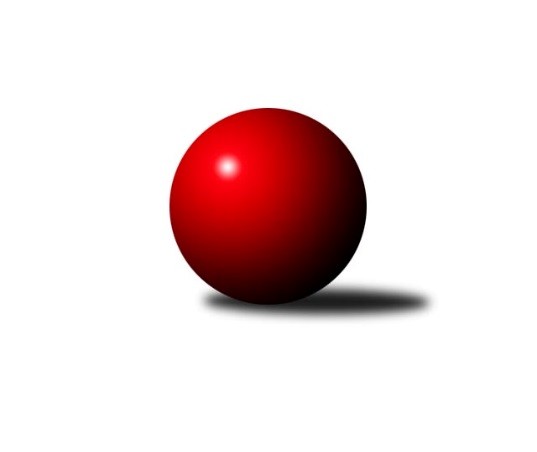 Č.2Ročník 2014/2015	11.10.2014Nejlepšího výkonu v tomto kole: 1699 dosáhlo družstvo: KK Vyškov˝B˝3. KLZ B 2014/2015Výsledky 2. kolaSouhrnný přehled výsledků:KK Šumperk	- TJ Nové Město n.M.	1:5	1529:1557	2.0:6.0	11.10.HKK Olomouc ˝B˝	- KK Vyškov˝B˝	1:5	1630:1699	1.5:6.5	11.10.Tabulka družstev:	1.	KK Vyškov˝B˝	2	2	0	0	10.0 : 2.0 	11.5 : 4.5 	 1707	4	2.	TJ Nové Město n.M.	2	1	0	1	6.0 : 6.0 	9.0 : 7.0 	 1614	2	3.	HKK Olomouc ˝B˝	2	1	0	1	5.0 : 7.0 	5.5 : 10.5 	 1644	2	4.	KK Šumperk	2	0	0	2	3.0 : 9.0 	6.0 : 10.0 	 1583	0Podrobné výsledky kola:	 KK Šumperk	1529	1:5	1557	TJ Nové Město n.M.	Kateřina Zapletalová	 	 190 	 210 		400 	 0:2 	 420 	 	200 	 220		Libuše Kuběnová	Hana Likavcová	 	 204 	 179 		383 	 2:0 	 316 	 	163 	 153		Miluše Svobodová	Bedřiška Šrotová	 	 204 	 181 		385 	 0:2 	 389 	 	205 	 184		Růžena Loučková	Kateřina Petková	 	 178 	 183 		361 	 0:2 	 432 	 	215 	 217		Anna Kuběnovározhodčí: Nejlepší výkon utkání: 432 - Anna Kuběnová	 HKK Olomouc ˝B˝	1630	1:5	1699	KK Vyškov˝B˝	Libuše Mrázová	 	 203 	 188 		391 	 0.5:1.5 	 401 	 	203 	 198		Jitka Usnulová	Eliška Dokoupilová	 	 194 	 185 		379 	 0:2 	 427 	 	204 	 223		Ludmila Tomiczková	Šárka Tögelová	 	 200 	 231 		431 	 1:1 	 407 	 	209 	 198		Milana Alánová	Alena Machalíčková	 	 221 	 208 		429 	 0:2 	 464 	 	242 	 222		Jana Kurialovározhodčí: Nejlepší výkon utkání: 464 - Jana KurialováPořadí jednotlivců:	jméno hráče	družstvo	celkem	plné	dorážka	chyby	poměr kuž.	Maximum	1.	Jana Kurialová 	KK Vyškov˝B˝	457.00	297.5	159.5	5.0	2/2	(464)	2.	Anna Kuběnová 	TJ Nové Město n.M.	437.50	294.5	143.0	4.5	2/2	(443)	3.	Alena Machalíčková 	HKK Olomouc ˝B˝	434.00	299.5	134.5	6.5	1/1	(439)	4.	Milana Alánová 	KK Vyškov˝B˝	432.50	282.5	150.0	6.0	2/2	(458)	5.	Libuše Kuběnová 	TJ Nové Město n.M.	421.50	293.0	128.5	6.0	2/2	(423)	6.	Šárka Tögelová 	HKK Olomouc ˝B˝	417.00	298.5	118.5	10.0	1/1	(431)	7.	Jitka Usnulová 	KK Vyškov˝B˝	412.00	283.0	129.0	10.5	2/2	(423)	8.	Věra Zmitková 	HKK Olomouc ˝B˝	408.00	298.0	110.0	8.0	1/1	(408)	9.	Bedřiška Šrotová 	KK Šumperk	407.00	292.0	115.0	8.5	2/2	(429)	10.	Libuše Mrázová 	HKK Olomouc ˝B˝	399.50	291.0	108.5	11.0	1/1	(408)	11.	Kateřina Petková 	KK Šumperk	382.50	281.0	101.5	11.0	2/2	(404)	12.	Eliška Dokoupilová 	HKK Olomouc ˝B˝	379.00	255.0	124.0	8.0	1/1	(379)	13.	Miluše Svobodová 	TJ Nové Město n.M.	329.50	242.0	87.5	16.5	2/2	(343)		Tereza Buďová 	TJ Nové Město n.M.	461.00	304.0	157.0	3.0	1/2	(461)		Ludmila Mederová 	KK Šumperk	438.00	294.0	144.0	4.0	1/2	(438)		Ludmila Tomiczková 	KK Vyškov˝B˝	427.00	307.0	120.0	9.0	1/2	(427)		Kateřina Zapletalová 	KK Šumperk	400.00	275.0	125.0	7.0	1/2	(400)		Růžena Loučková 	TJ Nové Město n.M.	389.00	268.0	121.0	8.0	1/2	(389)		Jana Kovářová 	KK Vyškov˝B˝	383.00	262.0	121.0	8.0	1/2	(383)		Hana Likavcová 	KK Šumperk	383.00	267.0	116.0	9.0	1/2	(383)		Olga Sedlářová 	KK Šumperk	366.00	261.0	105.0	12.0	1/2	(366)Sportovně technické informace:Starty náhradníků:registrační číslo	jméno a příjmení 	datum startu 	družstvo	číslo startu
Hráči dopsaní na soupisku:registrační číslo	jméno a příjmení 	datum startu 	družstvo	Program dalšího kola:3. kolo18.10.2014	so	10:00	TJ Nové Město n.M. - HKK Olomouc ˝B˝	18.10.2014	so	12:30	KK Vyškov˝B˝ - KK Šumperk	Nejlepší šestka kola - absolutněNejlepší šestka kola - absolutněNejlepší šestka kola - absolutněNejlepší šestka kola - absolutněNejlepší šestka kola - dle průměru kuželenNejlepší šestka kola - dle průměru kuželenNejlepší šestka kola - dle průměru kuželenNejlepší šestka kola - dle průměru kuželenNejlepší šestka kola - dle průměru kuželenPočetJménoNázev týmuVýkonPočetJménoNázev týmuPrůměr (%)Výkon2xJana KurialováVyškov B4642xJana KurialováVyškov B114.284642xAnna KuběnováNové Město n.M.4322xAnna KuběnováNové Město n.M.109.594321xŠárka TögelováOlomouc B4311xLibuše KuběnováNové Město n.M.106.544202xAlena MachalíčkováOlomouc B4291xŠárka TögelováOlomouc B106.154311xLudmila TomiczkováVyškov B4272xAlena MachalíčkováOlomouc B105.664291xLibuše KuběnováNové Město n.M.4201xLudmila TomiczkováVyškov B105.17427